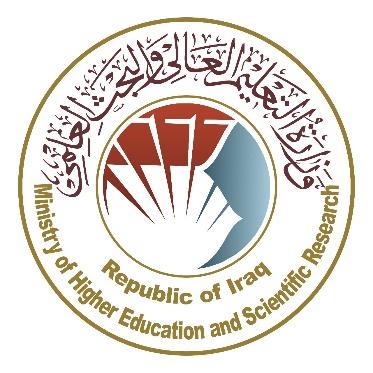 Ministry of Higher Education and Scientific ResearchScientific Supervision and Scientific Evaluation Apparatus 	Directorate of Quality Assurance and Academic AccreditationAccreditation Department20242024Course Description FormCourse Name: Course Name: Course Name: Course Name: Course Name: Course Name: Course Name: Course Name: Course Name: Investment portfolioInvestment portfolioInvestment portfolioInvestment portfolioInvestment portfolioInvestment portfolioInvestment portfolioInvestment portfolioInvestment portfolioCourse Code: Course Code: Course Code: Course Code: Course Code: Course Code: Course Code: Course Code: Course Code: Semester / Year:Semester / Year:Semester / Year:Semester / Year:Semester / Year:Semester / Year:Semester / Year:Semester / Year:Semester / Year:SemesterSemesterSemesterSemesterSemesterSemesterSemesterSemesterSemesterDescription Preparation Date:Description Preparation Date:Description Preparation Date:Description Preparation Date:Description Preparation Date:Description Preparation Date:Description Preparation Date:Description Preparation Date:Description Preparation Date:2024/2/242024/2/242024/2/242024/2/242024/2/242024/2/242024/2/242024/2/242024/2/24Available Attendance Forms: Available Attendance Forms: Available Attendance Forms: Available Attendance Forms: Available Attendance Forms: Available Attendance Forms: Available Attendance Forms: Available Attendance Forms: Available Attendance Forms: My presence onlyMy presence onlyMy presence onlyMy presence onlyMy presence onlyMy presence onlyMy presence onlyMy presence onlyMy presence onlyNumber of Credit Hours (Total) / Number of Units (Total)Number of Credit Hours (Total) / Number of Units (Total)Number of Credit Hours (Total) / Number of Units (Total)Number of Credit Hours (Total) / Number of Units (Total)Number of Credit Hours (Total) / Number of Units (Total)Number of Credit Hours (Total) / Number of Units (Total)Number of Credit Hours (Total) / Number of Units (Total)Number of Credit Hours (Total) / Number of Units (Total)Number of Credit Hours (Total) / Number of Units (Total)45 hours. 3 hours per week45 hours. 3 hours per week45 hours. 3 hours per week45 hours. 3 hours per week45 hours. 3 hours per week45 hours. 3 hours per week45 hours. 3 hours per week45 hours. 3 hours per week45 hours. 3 hours per weekCourse administrator's name (mention all, if more than one name) Course administrator's name (mention all, if more than one name) Course administrator's name (mention all, if more than one name) Course administrator's name (mention all, if more than one name) Course administrator's name (mention all, if more than one name) Course administrator's name (mention all, if more than one name) Course administrator's name (mention all, if more than one name) Course administrator's name (mention all, if more than one name) Course administrator's name (mention all, if more than one name) Name: Dr. Zainab Shallal AkkarEmail: Zaenab.akaer@uobasrah.edu.comName: Dr. NADA ABDULKADWR Email  :nada.abdulsataar@uobasrah.edu.iqName: Dr. Zainab Shallal AkkarEmail: Zaenab.akaer@uobasrah.edu.comName: Dr. NADA ABDULKADWR Email  :nada.abdulsataar@uobasrah.edu.iqName: Dr. Zainab Shallal AkkarEmail: Zaenab.akaer@uobasrah.edu.comName: Dr. NADA ABDULKADWR Email  :nada.abdulsataar@uobasrah.edu.iqName: Dr. Zainab Shallal AkkarEmail: Zaenab.akaer@uobasrah.edu.comName: Dr. NADA ABDULKADWR Email  :nada.abdulsataar@uobasrah.edu.iqName: Dr. Zainab Shallal AkkarEmail: Zaenab.akaer@uobasrah.edu.comName: Dr. NADA ABDULKADWR Email  :nada.abdulsataar@uobasrah.edu.iqName: Dr. Zainab Shallal AkkarEmail: Zaenab.akaer@uobasrah.edu.comName: Dr. NADA ABDULKADWR Email  :nada.abdulsataar@uobasrah.edu.iqName: Dr. Zainab Shallal AkkarEmail: Zaenab.akaer@uobasrah.edu.comName: Dr. NADA ABDULKADWR Email  :nada.abdulsataar@uobasrah.edu.iqName: Dr. Zainab Shallal AkkarEmail: Zaenab.akaer@uobasrah.edu.comName: Dr. NADA ABDULKADWR Email  :nada.abdulsataar@uobasrah.edu.iqName: Dr. Zainab Shallal AkkarEmail: Zaenab.akaer@uobasrah.edu.comName: Dr. NADA ABDULKADWR Email  :nada.abdulsataar@uobasrah.edu.iqCourse Objectives Course Objectives Course Objectives Course Objectives Course Objectives Course Objectives Course Objectives Course Objectives Course Objectives Course ObjectivesCourse ObjectivesCourse ObjectivesCourse ObjectivesCourse ObjectivesCourse ObjectivesIdentify the nature of the investment portfolio and its components -- Identify the mechanism of building the investment portfolio- How to measure investment portfolios.....Identify the nature of the investment portfolio and its components -- Identify the mechanism of building the investment portfolio- How to measure investment portfolios.....Identify the nature of the investment portfolio and its components -- Identify the mechanism of building the investment portfolio- How to measure investment portfolios.....Teaching and Learning Strategies Teaching and Learning Strategies Teaching and Learning Strategies Teaching and Learning Strategies Teaching and Learning Strategies Teaching and Learning Strategies Teaching and Learning Strategies Teaching and Learning Strategies Teaching and Learning Strategies StrategyStrategyCourse StructureCourse StructureCourse StructureCourse StructureCourse StructureCourse StructureCourse StructureCourse StructureCourse StructureWeek  Hours Hours Required Learning Outcomes Unit or subject name Unit or subject name Unit or subject name Learning method Evaluation method Introduction to investment basicsThe basics of return and riskThe basics of return and riskValuation of common stockBond valuationBond valuationMarket efficiencyInvestment portfolio managementExamThe rule of diversification in the investment portfolioMeasuring the performance of the investment portfolioMeasuring the performance of the investment portfolioExamIntroduction to international portfoliosMeasuring the performance of the international investment portfolioIntroduction to investment basicsThe basics of return and riskThe basics of return and riskValuation of common stockBond valuationBond valuationMarket efficiencyInvestment portfolio managementExamThe rule of diversification in the investment portfolioMeasuring the performance of the investment portfolioMeasuring the performance of the investment portfolioExamIntroduction to international portfoliosMeasuring the performance of the international investment portfolioIntroduction to investment basicsThe basics of return and riskThe basics of return and riskValuation of common stockBond valuationBond valuationMarket efficiencyInvestment portfolio managementExamThe rule of diversification in the investment portfolioMeasuring the performance of the investment portfolioMeasuring the performance of the investment portfolioExamIntroduction to international portfoliosMeasuring the performance of the international investment portfolioCourse EvaluationCourse EvaluationCourse EvaluationCourse EvaluationCourse EvaluationCourse EvaluationCourse EvaluationCourse EvaluationCourse Evaluation1-20 marks for the first exam2- 20 marks for the second exam3-10 marks for attendance and class participation4- 50 marks for the final exam5- Total 1001-20 marks for the first exam2- 20 marks for the second exam3-10 marks for attendance and class participation4- 50 marks for the final exam5- Total 1001-20 marks for the first exam2- 20 marks for the second exam3-10 marks for attendance and class participation4- 50 marks for the final exam5- Total 1001-20 marks for the first exam2- 20 marks for the second exam3-10 marks for attendance and class participation4- 50 marks for the final exam5- Total 1001-20 marks for the first exam2- 20 marks for the second exam3-10 marks for attendance and class participation4- 50 marks for the final exam5- Total 1001-20 marks for the first exam2- 20 marks for the second exam3-10 marks for attendance and class participation4- 50 marks for the final exam5- Total 1001-20 marks for the first exam2- 20 marks for the second exam3-10 marks for attendance and class participation4- 50 marks for the final exam5- Total 1001-20 marks for the first exam2- 20 marks for the second exam3-10 marks for attendance and class participation4- 50 marks for the final exam5- Total 1001-20 marks for the first exam2- 20 marks for the second exam3-10 marks for attendance and class participation4- 50 marks for the final exam5- Total 100Learning and Teaching Resources Learning and Teaching Resources Learning and Teaching Resources Learning and Teaching Resources Learning and Teaching Resources Learning and Teaching Resources Learning and Teaching Resources Learning and Teaching Resources Learning and Teaching Resources Required textbooks (curricular books, if any)Required textbooks (curricular books, if any)Required textbooks (curricular books, if any)Required textbooks (curricular books, if any)Required textbooks (curricular books, if any)1- - Muhammad Ali Al-Amiri / Investment Portfolio Management, 2013, Ithraa Publishing House.2- Duraid Kamel Al-Shabib / Investment Portfolios, 2010, Dar Al-Masara.3- Muhammad Ali Al-Amiri / Advanced Financial Management, 2010, Ithraa Publishing House1- - Muhammad Ali Al-Amiri / Investment Portfolio Management, 2013, Ithraa Publishing House.2- Duraid Kamel Al-Shabib / Investment Portfolios, 2010, Dar Al-Masara.3- Muhammad Ali Al-Amiri / Advanced Financial Management, 2010, Ithraa Publishing House1- - Muhammad Ali Al-Amiri / Investment Portfolio Management, 2013, Ithraa Publishing House.2- Duraid Kamel Al-Shabib / Investment Portfolios, 2010, Dar Al-Masara.3- Muhammad Ali Al-Amiri / Advanced Financial Management, 2010, Ithraa Publishing House1- - Muhammad Ali Al-Amiri / Investment Portfolio Management, 2013, Ithraa Publishing House.2- Duraid Kamel Al-Shabib / Investment Portfolios, 2010, Dar Al-Masara.3- Muhammad Ali Al-Amiri / Advanced Financial Management, 2010, Ithraa Publishing HouseMain references (sources)Main references (sources)Main references (sources)Main references (sources)Main references (sources)Recommended books and references (scientific journals, reports...)Recommended books and references (scientific journals, reports...)Recommended books and references (scientific journals, reports...)Recommended books and references (scientific journals, reports...)Recommended books and references (scientific journals, reports...)Electronic References, WebsitesElectronic References, WebsitesElectronic References, WebsitesElectronic References, WebsitesElectronic References, Websites